РАБОЧАЯ ПРОГРАММА К ПРЕДМЕТУ «Технология».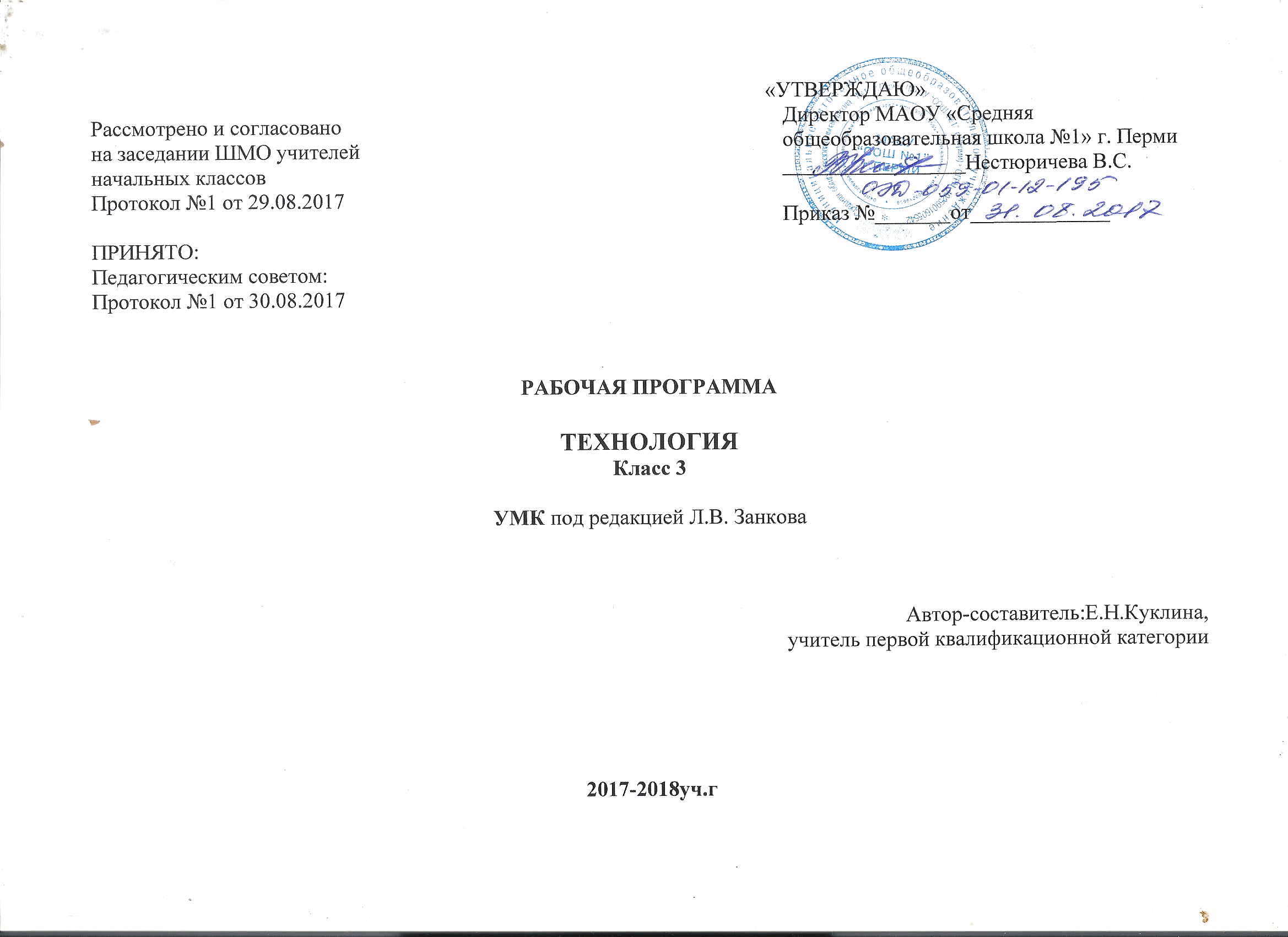 Составлена на основе программы Н.А. Цирулик, С.И. Хлебниковой «Технология»(Программа начального общего образования.Система Л.В. Занкова).Составила: учитель начальных классов Куклина Е.Н.3 КЛАСС(34 часа: по 1 часу в неделю).. 1. Пояснительная записка.Рабочая программа по курсу «Технология» составлена в соответствии: С Законом РФ «Об образовании»ФГОС начального общего образованияКонцепцией духовно-нравственного развития и воспитания личности гражданина Россиис авторской программой Л.В. Занкова   (УМК РО Занков)федеральным перечнем учебников, рекомендованных (допущенных) к использованию в образовательных учреждениях, реализующих программы начального общего образованияс учетом направлений программы развития школы «Магистраль»Рабочая программа по курсу « Технология» разработана  на основе Концепции стандарта второго поколения,  требований к результатам освоения основной общеобразовательной программы начального общего образования, фундаментального ядра содержания общего образования, примерной программы по  технологии, авторской программы Н.А.Цирулика «Трудовое обучение  с учетом межпредметных и внутрипредметных связей, логики учебного процесса, задачи формирования у младших школьников умения учиться. Программа направлена на достижение планируемых результатов, реализацию программы формирования универсальных учебных действий.Цель  предмета - оптимальное общее развитие каждого ребенка (психическое, физическое, духовно-нравственное, эстетическое) средствами предметно - практической деятельности.В соответствии с поставленной целью и планируемыми результатами обучения предмету «Технология» предполагается решение следующих задач:духовно-нравственное развитие в процессе формирования понимания материальной культуры как продукта преобразовательной деятельности предшествующих поколений и людей разных профессийв современном мире;формирование внутренней позиции школьника, мотивации успеха, способности к творческому самовыражению, интереса к предметно-преобразовательной деятельности, ценностного отношения к труду, родной природе, своему здоровью;развитие в процессе предметно-практической деятельности психических функций: зрительно-пространственного восприятия, воссоздающего и творческого воображения, разных видов мышления, речи, воли, чувств;развитие ручной умелости в процессе решения конструкторских, художественно-конструкторских и технологических задач;развитие регулятивной структуры деятельности, включающей ориентировку в задании, планирование, прогнозирование, контроль, коррекцию, оценку;формирование умения искать и преобразовывать информацию с использованием различных информационных технологий;развитие познавательных способностей детей, в том числе знаково-символического и логического мышления, исследовательской деятельности;развитие коммуникативной компетентности младших школьников на основе организации совместной деятельности;Ручная умелость развивается в процессе обработки различных материалов, специфика предмета позволяет обеспечить большое разнообразие ручных операций. Чем шире круг операций, которыми овладевают дети, тем лучше и многостороннее развита координация движений, тем проще ребенку овладевать новыми видами деятельности, еще не встречавшимися. Именно поэтому содержание предмета характеризуется многообразием ручных операций, таких, как вырезание разных видов, сминание, скручивание, складывание по прямой линии и кривой,сгибание, обрывание, вытягивание и скатывание (из пластилина), плетение разных видов, вывязывание, выполнение стежков на ткани и т.д. Чаще всего основную работу выполняет ведущая рука, а другая осуществляет вспомогательные функции. Но есть операции, при которых обе руки выполняют одинаковые движения (обрывание по нарисованному контуру, косое плетение в три пряди). Различные операции по-разному управляются корой головного мозга. Для одних требуется большая точность (вдеть нитку в иголку, начертить по линейке, вырезать по нарисованному контуру), для других такой точности не требуется, например сплести косичку. Различные операции развивают те или иные психофизиологические функции не в одинаковой степени, но внимание развивается при любых движениях.	Работы, предлагаемые ученикам, носят различный характер: и точное повторение образца, представленного в натуральном виде или в виде рисунка, схемы, чертежа; и выполнение работы по  собственному замыслу из любых материалов в любой технике (например, иллюстрация стихотворения). Каждый из этих видов работы предполагает различную психическую деятельность на этапе ориентировки в задании. При повторении образца ребенок «фотографирует» его с помощью зрения и осязания, перерабатывает в сознании и затем воспроизводит. Программа предусматривает такие типы заданий: выполнение изделия в технике «оригами», склеивание из геометрических фигур, техническое моделирование и т.д.	При выполнении работ на творческое воображение ребенок стоит перед необходимостью создать собственный образ и воплотить его в изделии. Учитель может показать несколько образцов не для точного подражания, а как варианты выполнения задания. Подчеркнем, что художественной деятельности на уроках ручного труда придаем особое значение как эффективному средству развития воображения и эстетического чувства детей. При изготовлении объектов используются разные виды бумаги, обладающие различными свойствами, ткань и нитки различного происхождения, материалы текстильного характера (сутаж, тесьма), самый разнообразный природный материал растительного и минерального происхождения, который можно найти в данной местности, проволока, фольга, так называемые бросовые материалы (обертки от конфет, шоколада, мыла, красочные страницы журналов, пакеты из металлизированной бумаги, картонные коробочки, пластиковые баночки и т.д.).	В программе предусмотрено знакомство не только с различными свойствами одного материала, но и с одним и тем же свойством разных материалов, например свойством гибкости. Разные материалы обладают этим свойством, поэтому плести можно из текстильных материалов (ниток, сутажа, веревки), проволоки, природных материалов (соломы, травы), бумажного шпагата. Важно для развития ребенка и многообразие операций в пределах одной и той же техники: аппликация может быть вырезана ножницами или выполнена способом обрывания, приклеена или пришита нитками, на бумажной основе или на ткани. Она может быть плоской, рельефной, объемной, контурной. С другой стороны, для развития детей имеет значение выделение одинаковых приемов в работе с различными материалами: лепить можно из глины, пластилина, теста, воска; приклеивать можно бумагу, ткань, природный материал и т.д. Развивающее значение имеет комбинирование различных материалов в одном изделии (коллаж). Сопоставление способов и приемов в работе с различными материалами содействует их лучшему осознанию.	В программу вводится значительный объем познавательных сведений, касающихся происхождения используемых материалов, различных видов художественной техники, ремесел. В каждом классе, начиная с первого, вводятся термины, обозначающие технику изготовления изделий (аппликация, оригами, макраме, коллаж, папье-маше, мозаика). Овладение этими терминами, равно как и названиями операций, свойств материалов, будет важным вкладом в развитие речи детей. В органической связи с выполнением изделий ученики познают некоторые физические и технические закономерности. Так, при изготовлении технических моделей учитель обращает внимание учеников на свойства изготовленных ими объектов и подводит их к пониманию физических явлений, обусловливающих эти свойства: почему вертушка вертится? почему самолет пикирует? Расширению познавательной деятельности в русле трудового обучения могут служить материалы музеев, выставок, экскурсии на природу. Можно использовать для показа изделия прикладного творчества, имеющиеся у детей дома. Целесообразно сообщать сведения о народных праздниках, к которым приурочено изготовление тех или иных поделок. Например, на Масленицу делают чучело из соломы и сжигают его в знак прощания с зимой. В последнее время стали изготавливать в начале февраля образы тех животных, под знаком которых по восточному календарю пройдет год. Детям интересно узнавать сведения о доисторических животных, которых они лепят на уроке.	Преподавание предмета «Технология» выходит далеко за рамки обеспечения учащихся сведениями о технико-технологической картине мира, оно направлено на формирование системы универсальных учебных действий, на развитие соответствующей возрасту предметной компетентности. Вариативность программы проявляется в многообразии индивидуальных подходов к выполнению заданий учащимися, в предоставлении свободы учителю в выборе материалов, видов поделок и тематике бесед, наблюдений, которые учитель проводит, исходя также из региональных особенностей своего края.Результаты изучения учебного предметаЛичностные универсальные учебные действияУ обучающегося будут сформированы– ориентация на принятие образа «хорошего ученика»;– ориентация на анализ соответствия результатов своей деятельности требованиям конкретной учебной задачи;– предпосылки для готовности самостоятельно оценивать успешностьсвоей деятельности на основе предложенных критериев;– положительное отношение к преобразовательной творческой деятельности;– осознание своей ответственности за общее дело;– ориентация на оценку результатов коллективной деятельности;– уважение к чужому труду и результатам труда;– уважение к культурным традициям своего народа;– представление о себе как гражданине России;– понимание нравственного содержания собственных поступков и поступков окружающих людей;– ориентация в поведении на принятые моральные нормы;– понимание чувств окружающих людей;– готовность следовать в своей деятельности нормам природоохранного,здоровьесберегающего поведения.Обучающийся получит возможность для формирования:– внутренней позиции обучающегося на уровне положительного отношения к образовательному учреждению, понимания необходимости учения; – широких социальных и учебно-познавательных мотивов учения;– учебно-познавательного интереса к нахождению разных способов решения учебной задачи;– способности к самооценке на основе критериев успешности учебной деятельности;– сопереживания другим людям;– следования в поведении моральным нормам и этическим требованиям;– осознания себя как гражданина России;– чувства прекрасного и эстетических чувств на основе знакомствас материалами курса по технологии;– готовности следовать в своей деятельности нормам природоохранного, здоровьесберегающего поведения.Регулятивные универсальные учебные действияОбучающийся научится:– следовать установленным правилам в планировании и контроле способа действия;– в сотрудничестве с учителем и одноклассниками контролировать и оценивать свои действия при работе с учебным материалом;– отбирать адекватные средства достижения цели деятельности;– вносить необходимые коррективы в действия на основе принятых правил;– действовать в учебном сотрудничестве в соответствии с принятойролью;– адекватно воспринимать оценку своей работы учителями, товарищами, другими лицами.Обучающийся получит возможность научиться– в сотрудничестве с учителем ставить новые учебные задачи;– осуществлять предвосхищающий контроль по способу действия;– самостоятельно находить несколько вариантов решения учебнойзадачи, представленной на наглядно-образном и словесно-логическом уровнях;– адекватно оценивать правильность выполнения действий и вносить необходимые коррективы в конце действия с учебным материалом.Познавательные универсальные учебные действияОбучающийся научится:– осуществлять поиск нужного познавательного материала в дополнительных изданиях; в соответствующих возрасту словарях и справочниках;– владеть общими приемами решения задач;– работать с информацией, представленной в форме текста, рисунка, схемы, чертежа;– находить информацию, заданную в тексте в явном виде;– передавать собеседнику важную для решаемой задачи информацию;– строить небольшие сообщения в устной и письменной форме;– находить вместе с одноклассниками разные способы решения учебной задачи;– умению смыслового восприятия познавательных текстов;– выделять ряд признаков в изучаемых объектах, в т.ч. на основе их сравнения;– проводить сравнение и классификацию по самостоятельно выделенным основаниям;– обобщать на основе выделения сущностной связи;– подводить анализируемые объекты под понятия разного уровня обобщения;– проводить аналогии между изучаемым материалом и собственным опытом.Обучающийся получит возможность научиться:– осуществлять расширенный поиск информации в соответствии с заданиями учителя с использованием ресурсов библиотек, поисковых систем, медиаресурсов;– фиксировать информацию с помощью инструментов ИКТ;– строить рассуждение об объекте, его строении, свойствах и связях;– вместе с одноклассниками осуществлять выбор эффективных способов решения задач в зависимости от конкретных условий;– делать выписки из используемых источников информации;– осуществлять синтез как составление целого из частей;– устанавливать причинно-следственные связи в изучаемом круге явлений;– выделять ряд общих приемов решения задач.Предметные универсальные учебные действия:Обучающийся научиться:- называть и описывать традиционные народные промыслы и ремесла своего края или России;– выявлять особенности рукотворных предметов с точки зрения их соответствия окружающей обстановке;– использовать отдельные правила создания предметов рукотворногомира в практической деятельности;– организовывать свое рабочее место в зависимости от вида работы;– отбирать необходимые материалы и инструменты в зависимости от вида и сложности работы;– соблюдать правила безопасности при работе с колющими и режущими инструментами;– соблюдать гигиенические нормы пользования инструментамиОбучающийсяполучит возможность:– понимать особенности проектной деятельности;– осуществлять под руководством учителя коллективную проектнуюдеятельность: разрабатывать замысел, искать пути его реализации,воплощать его в продукте, организовывать защиту проекта.Обучающийся научиться:– узнавать и называть освоенныеи новые материалы, их свойства, происхождение, применение в жизни;– подбирать материалы по их свойствам в соответствии с поставленнойзадачей;– называть новые технологические приемы ручной обработки материалов, использовавшиеся в этом году;– экономно расходовать используемые материалы;– применять приемы рациональнойработы с инструментами: чертежными (линейка, угольник, циркуль) режущими (ножницы), колющими(игла);– изготавливать плоскостные и объемные изделия по простейшим чертежам, эскизам, схемам, рисункам;– выстраивать последовательностьреализации собственного замысла.Обучающийся получит возможность:– выполнять символические действия моделирования под руководствомучителя;– прогнозировать промежуточные практические результаты выполнения.Обучающийся научиться:– выделять детали изделия, называтьих форму, взаимное расположение, виды и способы соединения деталей;– изменять способы соединения деталей конструкции;– изменять вид конструкции с цельюпридания ей новых свойств;– анализировать конструкцию изделия по рисунку, чертежу, эскизу;– размечать развертку заданнойконструкции по рисунку, чертежу;– изготавливать заданную конструкцию по рисунку, чертежу.Обучающийся получит возможность:– соотносить объемную конструкцию из правильных геометрическихтел с изображением развертки;– создавать мысленный образ конструкции с целью решения определенной конструкторской задачи и воплощать его в материале с помощь.Обучающийся научиться:– пользоваться компьютером в качестве средства поиска, хранения и воспроизведения информации;– различать устройства компьютера;– наблюдать информационные объектыразличной природы (текст, графика);– пользоваться калькулятором;– создавать, изменять и сохранять рисунки (Paint);– соблюдать правила безопасной работы за компьютером.Обучающийся получит возможность:использовать по назначению основные устройства компьютера;– понимать информацию в различныхформах;– переводить информацию из одноговида (текст и графика) в другой;– создавать простейшие информационные объекты;– пользоваться возможностями сетиИнтернет по поиску информации;– писать и отправлять электронноеписьмо;– соблюдать режим и правила работына компьютере.КАЛЕНДАРНО – ТЕМАТИЧЕСКОЕ ПЛАНИРОВАНИЕ№ п/пНаименование разделов и темКол-во часПредметные результатыНаглядные пособия и технические средстваЗадания для учащихсяВиды художественной техникиЛепка 41Лепка сложной формы с использованием разных приемов1Обучающийся научиться:- называть и описывать традиционные народные промыслы и ремесла своего края или России;– выявлять особенности рукотворных предметов с точки зрения их соответствия окружающей обстановке;– использовать отдельные правила создания предметов рукотворногомира в практической деятельности;– организовывать свое рабочее место в зависимости от вида работы;– отбирать необходимые материалы и инструменты в зависимости от вида и сложности работы;– соблюдать правила безопасности при работе с колющими и режущими инструментами;– соблюдать гигиенические нормы пользования инструментамиОбучающийся получит возможность:– понимать особенности проектной деятельности;– осуществлять под руководством учителя коллективную проектнуюдеятельность: разрабатывать замысел, искать пути его реализации,воплощать его в продукте, организовывать защиту проекта.Образцы народных игрушек, картинки с их изображениемраскрасить игрушки2Приемы, используемые в народных художественных промыслах1Обучающийся научиться:- называть и описывать традиционные народные промыслы и ремесла своего края или России;– выявлять особенности рукотворных предметов с точки зрения их соответствия окружающей обстановке;– использовать отдельные правила создания предметов рукотворногомира в практической деятельности;– организовывать свое рабочее место в зависимости от вида работы;– отбирать необходимые материалы и инструменты в зависимости от вида и сложности работы;– соблюдать правила безопасности при работе с колющими и режущими инструментами;– соблюдать гигиенические нормы пользования инструментамиОбучающийся получит возможность:– понимать особенности проектной деятельности;– осуществлять под руководством учителя коллективную проектнуюдеятельность: разрабатывать замысел, искать пути его реализации,воплощать его в продукте, организовывать защиту проекта.Образцы и иллюстрации игрушекслепить и раскрасить игрушки3Лепка низким и высоким рельефом (барельеф и горельеф). 1Обучающийся научиться:- называть и описывать традиционные народные промыслы и ремесла своего края или России;– выявлять особенности рукотворных предметов с точки зрения их соответствия окружающей обстановке;– использовать отдельные правила создания предметов рукотворногомира в практической деятельности;– организовывать свое рабочее место в зависимости от вида работы;– отбирать необходимые материалы и инструменты в зависимости от вида и сложности работы;– соблюдать правила безопасности при работе с колющими и режущими инструментами;– соблюдать гигиенические нормы пользования инструментамиОбучающийся получит возможность:– понимать особенности проектной деятельности;– осуществлять под руководством учителя коллективную проектнуюдеятельность: разрабатывать замысел, искать пути его реализации,воплощать его в продукте, организовывать защиту проекта.Образцы народных игрушек, картинки с их изображениемслепить игрушку для интерьера4Лепка низким и высоким рельефом (барельеф и горельеф). 1Обучающийся научиться:- называть и описывать традиционные народные промыслы и ремесла своего края или России;– выявлять особенности рукотворных предметов с точки зрения их соответствия окружающей обстановке;– использовать отдельные правила создания предметов рукотворногомира в практической деятельности;– организовывать свое рабочее место в зависимости от вида работы;– отбирать необходимые материалы и инструменты в зависимости от вида и сложности работы;– соблюдать правила безопасности при работе с колющими и режущими инструментами;– соблюдать гигиенические нормы пользования инструментамиОбучающийся получит возможность:– понимать особенности проектной деятельности;– осуществлять под руководством учителя коллективную проектнуюдеятельность: разрабатывать замысел, искать пути его реализации,воплощать его в продукте, организовывать защиту проекта.Образцы и иллюстрации игрушекответить на вопросы учебника стр. 10Аппликация 65Выпуклая контурная аппликация (по линии контура приклеить нитки, шнурки)1Обучающийся научиться:– узнавать и называть освоенные и новые материалы, их свойства, происхождение, применение в жизни;– подбирать материалы по их свойствам в соответствии с поставленной задачей;– называть новые технологические приемы ручной обработки материалов, использовавшиеся в этом году;– экономно расходовать используемые материалы;– применять приемы рациональной работы с инструментами: чертежными (линейка, угольник, циркуль) режущими (ножницы), колющими (игла);– изготавливать плоскостные и объемные изделия по простейшим чертежам, эскизам, схемам, рисункам;– выстраивать последовательность реализации собственного замысла.Обучающийся получит возможность:– выполнять символические действия моделирования под руководством учителя;– прогнозировать промежуточные практические результаты выполнения.Образцы разных видов аппликацийзакончить работу6Выпуклая контурная аппликация (по линии контура приклеить нитки, шнурки)1Обучающийся научиться:– узнавать и называть освоенные и новые материалы, их свойства, происхождение, применение в жизни;– подбирать материалы по их свойствам в соответствии с поставленной задачей;– называть новые технологические приемы ручной обработки материалов, использовавшиеся в этом году;– экономно расходовать используемые материалы;– применять приемы рациональной работы с инструментами: чертежными (линейка, угольник, циркуль) режущими (ножницы), колющими (игла);– изготавливать плоскостные и объемные изделия по простейшим чертежам, эскизам, схемам, рисункам;– выстраивать последовательность реализации собственного замысла.Обучающийся получит возможность:– выполнять символические действия моделирования под руководством учителя;– прогнозировать промежуточные практические результаты выполнения.Образцы открыток, визитокпрочитать учебник на стр.127Выпуклая контурная аппликация (по линии контура пришить тесьму, сутаж)1Обучающийся научиться:– узнавать и называть освоенные и новые материалы, их свойства, происхождение, применение в жизни;– подбирать материалы по их свойствам в соответствии с поставленной задачей;– называть новые технологические приемы ручной обработки материалов, использовавшиеся в этом году;– экономно расходовать используемые материалы;– применять приемы рациональной работы с инструментами: чертежными (линейка, угольник, циркуль) режущими (ножницы), колющими (игла);– изготавливать плоскостные и объемные изделия по простейшим чертежам, эскизам, схемам, рисункам;– выстраивать последовательность реализации собственного замысла.Обучающийся получит возможность:– выполнять символические действия моделирования под руководством учителя;– прогнозировать промежуточные практические результаты выполнения.Образцы визитокС.138Выпуклая контурная аппликация (по линии контура пришить тесьму, сутаж)1Обучающийся научиться:– узнавать и называть освоенные и новые материалы, их свойства, происхождение, применение в жизни;– подбирать материалы по их свойствам в соответствии с поставленной задачей;– называть новые технологические приемы ручной обработки материалов, использовавшиеся в этом году;– экономно расходовать используемые материалы;– применять приемы рациональной работы с инструментами: чертежными (линейка, угольник, циркуль) режущими (ножницы), колющими (игла);– изготавливать плоскостные и объемные изделия по простейшим чертежам, эскизам, схемам, рисункам;– выстраивать последовательность реализации собственного замысла.Обучающийся получит возможность:– выполнять символические действия моделирования под руководством учителя;– прогнозировать промежуточные практические результаты выполнения.Образцыстр.149Выпуклая контурная аппликация (по линии контура пришить тесьму, сутаж)1Обучающийся научиться:– узнавать и называть освоенные и новые материалы, их свойства, происхождение, применение в жизни;– подбирать материалы по их свойствам в соответствии с поставленной задачей;– называть новые технологические приемы ручной обработки материалов, использовавшиеся в этом году;– экономно расходовать используемые материалы;– применять приемы рациональной работы с инструментами: чертежными (линейка, угольник, циркуль) режущими (ножницы), колющими (игла);– изготавливать плоскостные и объемные изделия по простейшим чертежам, эскизам, схемам, рисункам;– выстраивать последовательность реализации собственного замысла.Обучающийся получит возможность:– выполнять символические действия моделирования под руководством учителя;– прогнозировать промежуточные практические результаты выполнения.Образцыстр. 1510Прорезная аппликация 1Обучающийся научиться:– узнавать и называть освоенные и новые материалы, их свойства, происхождение, применение в жизни;– подбирать материалы по их свойствам в соответствии с поставленной задачей;– называть новые технологические приемы ручной обработки материалов, использовавшиеся в этом году;– экономно расходовать используемые материалы;– применять приемы рациональной работы с инструментами: чертежными (линейка, угольник, циркуль) режущими (ножницы), колющими (игла);– изготавливать плоскостные и объемные изделия по простейшим чертежам, эскизам, схемам, рисункам;– выстраивать последовательность реализации собственного замысла.Обучающийся получит возможность:– выполнять символические действия моделирования под руководством учителя;– прогнозировать промежуточные практические результаты выполнения.Образцы работстр.18-19Мозаика 411Мозаика из песка и опилок.1Обучающийся научиться:– выделять детали изделия, называть их форму, взаимное расположение, виды и способы соединения деталей;– изменять способы соединения деталей конструкции;– изменять вид конструкции с целью придания ей новых свойств;– анализировать конструкцию изделия по рисунку, чертежу, эскизу;– размечать развертку заданной конструкции по рисунку, чертежу;– изготавливать заданную конструкцию по рисунку, чертежу.Обучающийся получит возможность:– соотносить объемную конструкцию из правильных геометрических тел с изображением развертки;– создавать мысленный образ конструкции с целью решения определенной конструкторской задачи и воплощать его в материале с помощь.Образцыстр.28-2912Мозаика из песка и опилок.1Обучающийся научиться:– выделять детали изделия, называть их форму, взаимное расположение, виды и способы соединения деталей;– изменять способы соединения деталей конструкции;– изменять вид конструкции с целью придания ей новых свойств;– анализировать конструкцию изделия по рисунку, чертежу, эскизу;– размечать развертку заданной конструкции по рисунку, чертежу;– изготавливать заданную конструкцию по рисунку, чертежу.Обучающийся получит возможность:– соотносить объемную конструкцию из правильных геометрических тел с изображением развертки;– создавать мысленный образ конструкции с целью решения определенной конструкторской задачи и воплощать его в материале с помощь.Образцыстр. 20-2113Мозаика из песка и опилок.1Обучающийся научиться:– выделять детали изделия, называть их форму, взаимное расположение, виды и способы соединения деталей;– изменять способы соединения деталей конструкции;– изменять вид конструкции с целью придания ей новых свойств;– анализировать конструкцию изделия по рисунку, чертежу, эскизу;– размечать развертку заданной конструкции по рисунку, чертежу;– изготавливать заданную конструкцию по рисунку, чертежу.Обучающийся получит возможность:– соотносить объемную конструкцию из правильных геометрических тел с изображением развертки;– создавать мысленный образ конструкции с целью решения определенной конструкторской задачи и воплощать его в материале с помощь.выполнить коллаж14Мозаика из песка и опилок.1Обучающийся научиться:– выделять детали изделия, называть их форму, взаимное расположение, виды и способы соединения деталей;– изменять способы соединения деталей конструкции;– изменять вид конструкции с целью придания ей новых свойств;– анализировать конструкцию изделия по рисунку, чертежу, эскизу;– размечать развертку заданной конструкции по рисунку, чертежу;– изготавливать заданную конструкцию по рисунку, чертежу.Обучающийся получит возможность:– соотносить объемную конструкцию из правильных геометрических тел с изображением развертки;– создавать мысленный образ конструкции с целью решения определенной конструкторской задачи и воплощать его в материале с помощь.изготовитькомпозицию из симметртчных вырезокКоллаж 615Соединение в одной работе разных материалов и предметов1Обучающийся научиться:– выделять детали изделия, называть их форму, взаимное расположение, виды и способы соединения деталей;– изменять способы соединения деталей конструкции;– изменять вид конструкции с целью придания ей новых свойств;– анализировать конструкцию изделия по рисунку, чертежу, эскизу;– размечать развертку заданной конструкции по рисунку, чертежу;– изготавливать заданную конструкцию по рисунку, чертежу.Обучающийся получит возможность:– соотносить объемную конструкцию из правильных геометрических тел с изображением развертки;– создавать мысленный образ конструкции с целью решения определенной конструкторской задачи и воплощать его в материале с помощь.Образцыстр. 3516Соединение в одной работе разных материалов и предметов1Обучающийся научиться:– выделять детали изделия, называть их форму, взаимное расположение, виды и способы соединения деталей;– изменять способы соединения деталей конструкции;– изменять вид конструкции с целью придания ей новых свойств;– анализировать конструкцию изделия по рисунку, чертежу, эскизу;– размечать развертку заданной конструкции по рисунку, чертежу;– изготавливать заданную конструкцию по рисунку, чертежу.Обучающийся получит возможность:– соотносить объемную конструкцию из правильных геометрических тел с изображением развертки;– создавать мысленный образ конструкции с целью решения определенной конструкторской задачи и воплощать его в материале с помощь.Образцыповторить схемы оригамиСоединение в одной работе разных материалов и предметов3Обучающийся научиться:– выделять детали изделия, называть их форму, взаимное расположение, виды и способы соединения деталей;– изменять способы соединения деталей конструкции;– изменять вид конструкции с целью придания ей новых свойств;– анализировать конструкцию изделия по рисунку, чертежу, эскизу;– размечать развертку заданной конструкции по рисунку, чертежу;– изготавливать заданную конструкцию по рисунку, чертежу.Обучающийся получит возможность:– соотносить объемную конструкцию из правильных геометрических тел с изображением развертки;– создавать мысленный образ конструкции с целью решения определенной конструкторской задачи и воплощать его в материале с помощь.17Соединение в одной работе разных материалов и предметов1Обучающийся научиться:– выделять детали изделия, называть их форму, взаимное расположение, виды и способы соединения деталей;– изменять способы соединения деталей конструкции;– изменять вид конструкции с целью придания ей новых свойств;– анализировать конструкцию изделия по рисунку, чертежу, эскизу;– размечать развертку заданной конструкции по рисунку, чертежу;– изготавливать заданную конструкцию по рисунку, чертежу.Обучающийся получит возможность:– соотносить объемную конструкцию из правильных геометрических тел с изображением развертки;– создавать мысленный образ конструкции с целью решения определенной конструкторской задачи и воплощать его в материале с помощь.цв. бум., клей, ножницы18Соединение в одной работе разных материалов и предметов1Обучающийся научиться:– выделять детали изделия, называть их форму, взаимное расположение, виды и способы соединения деталей;– изменять способы соединения деталей конструкции;– изменять вид конструкции с целью придания ей новых свойств;– анализировать конструкцию изделия по рисунку, чертежу, эскизу;– размечать развертку заданной конструкции по рисунку, чертежу;– изготавливать заданную конструкцию по рисунку, чертежу.Обучающийся получит возможность:– соотносить объемную конструкцию из правильных геометрических тел с изображением развертки;– создавать мысленный образ конструкции с целью решения определенной конструкторской задачи и воплощать его в материале с помощь.цв. бум, ножницы19Соединение в одной работе разных материалов и предметов1Обучающийся научиться:– выделять детали изделия, называть их форму, взаимное расположение, виды и способы соединения деталей;– изменять способы соединения деталей конструкции;– изменять вид конструкции с целью придания ей новых свойств;– анализировать конструкцию изделия по рисунку, чертежу, эскизу;– размечать развертку заданной конструкции по рисунку, чертежу;– изготавливать заданную конструкцию по рисунку, чертежу.Обучающийся получит возможность:– соотносить объемную конструкцию из правильных геометрических тел с изображением развертки;– создавать мысленный образ конструкции с целью решения определенной конструкторской задачи и воплощать его в материале с помощь.прошить углыХудожественное вырезание 820Вырезание узоров, фигур1Обучающийся научиться:– узнавать и называть освоенные и новые материалы, их свойства, происхождение, применение в жизни;– подбирать материалы по их свойствам в соответствии с поставленной задачей;– называть новые технологические приемы ручной обработки материалов, использовавшиеся в этом году;– экономно расходовать используемые материалы;– применять приемы рациональной работы с инструментами: чертежными (линейка, угольник, циркуль) режущими (ножницы), колющими (игла);– изготавливать плоскостные и объемные изделия по простейшим чертежам, эскизам, схемам, рисункам;– выстраивать последовательность реализации собственного замысла.Обучающийся получит возможность:– выполнять символические действия моделирования под руководством учителя;– прогнозировать промежуточные практические результаты выполнения.Образцызакончить работу21Вырезание узоров, фигур1Обучающийся научиться:– узнавать и называть освоенные и новые материалы, их свойства, происхождение, применение в жизни;– подбирать материалы по их свойствам в соответствии с поставленной задачей;– называть новые технологические приемы ручной обработки материалов, использовавшиеся в этом году;– экономно расходовать используемые материалы;– применять приемы рациональной работы с инструментами: чертежными (линейка, угольник, циркуль) режущими (ножницы), колющими (игла);– изготавливать плоскостные и объемные изделия по простейшим чертежам, эскизам, схемам, рисункам;– выстраивать последовательность реализации собственного замысла.Обучающийся получит возможность:– выполнять символические действия моделирования под руководством учителя;– прогнозировать промежуточные практические результаты выполнения.закончить работу22Симметричное  вырезание с предварительным нанесением контура.1Обучающийся научиться:– узнавать и называть освоенные и новые материалы, их свойства, происхождение, применение в жизни;– подбирать материалы по их свойствам в соответствии с поставленной задачей;– называть новые технологические приемы ручной обработки материалов, использовавшиеся в этом году;– экономно расходовать используемые материалы;– применять приемы рациональной работы с инструментами: чертежными (линейка, угольник, циркуль) режущими (ножницы), колющими (игла);– изготавливать плоскостные и объемные изделия по простейшим чертежам, эскизам, схемам, рисункам;– выстраивать последовательность реализации собственного замысла.Обучающийся получит возможность:– выполнять символические действия моделирования под руководством учителя;– прогнозировать промежуточные практические результаты выполнения.Образцызакончить работу23Симметричное  вырезание с предварительным нанесением контура.1Обучающийся научиться:– узнавать и называть освоенные и новые материалы, их свойства, происхождение, применение в жизни;– подбирать материалы по их свойствам в соответствии с поставленной задачей;– называть новые технологические приемы ручной обработки материалов, использовавшиеся в этом году;– экономно расходовать используемые материалы;– применять приемы рациональной работы с инструментами: чертежными (линейка, угольник, циркуль) режущими (ножницы), колющими (игла);– изготавливать плоскостные и объемные изделия по простейшим чертежам, эскизам, схемам, рисункам;– выстраивать последовательность реализации собственного замысла.Обучающийся получит возможность:– выполнять символические действия моделирования под руководством учителя;– прогнозировать промежуточные практические результаты выполнения.закончить работу24Вырезание узоров, фигур без предварительного нанесения кон тура1Обучающийся научиться:– узнавать и называть освоенные и новые материалы, их свойства, происхождение, применение в жизни;– подбирать материалы по их свойствам в соответствии с поставленной задачей;– называть новые технологические приемы ручной обработки материалов, использовавшиеся в этом году;– экономно расходовать используемые материалы;– применять приемы рациональной работы с инструментами: чертежными (линейка, угольник, циркуль) режущими (ножницы), колющими (игла);– изготавливать плоскостные и объемные изделия по простейшим чертежам, эскизам, схемам, рисункам;– выстраивать последовательность реализации собственного замысла.Обучающийся получит возможность:– выполнять символические действия моделирования под руководством учителя;– прогнозировать промежуточные практические результаты выполнения.закончить работу25Вырезание узоров, фигур без предварительного нанесения кон тура1Обучающийся научиться:– узнавать и называть освоенные и новые материалы, их свойства, происхождение, применение в жизни;– подбирать материалы по их свойствам в соответствии с поставленной задачей;– называть новые технологические приемы ручной обработки материалов, использовавшиеся в этом году;– экономно расходовать используемые материалы;– применять приемы рациональной работы с инструментами: чертежными (линейка, угольник, циркуль) режущими (ножницы), колющими (игла);– изготавливать плоскостные и объемные изделия по простейшим чертежам, эскизам, схемам, рисункам;– выстраивать последовательность реализации собственного замысла.Обучающийся получит возможность:– выполнять символические действия моделирования под руководством учителя;– прогнозировать промежуточные практические результаты выполнения.стр.58-5926Симметричное вырезание с предварительным нанесением контура.1Обучающийся научиться:– узнавать и называть освоенные и новые материалы, их свойства, происхождение, применение в жизни;– подбирать материалы по их свойствам в соответствии с поставленной задачей;– называть новые технологические приемы ручной обработки материалов, использовавшиеся в этом году;– экономно расходовать используемые материалы;– применять приемы рациональной работы с инструментами: чертежными (линейка, угольник, циркуль) режущими (ножницы), колющими (игла);– изготавливать плоскостные и объемные изделия по простейшим чертежам, эскизам, схемам, рисункам;– выстраивать последовательность реализации собственного замысла.Обучающийся получит возможность:– выполнять символические действия моделирования под руководством учителя;– прогнозировать промежуточные практические результаты выполнения.Образцыстр.60-6127Симметричное вырезание с предварительным нанесением контура.1Обучающийся научиться:– узнавать и называть освоенные и новые материалы, их свойства, происхождение, применение в жизни;– подбирать материалы по их свойствам в соответствии с поставленной задачей;– называть новые технологические приемы ручной обработки материалов, использовавшиеся в этом году;– экономно расходовать используемые материалы;– применять приемы рациональной работы с инструментами: чертежными (линейка, угольник, циркуль) режущими (ножницы), колющими (игла);– изготавливать плоскостные и объемные изделия по простейшим чертежам, эскизам, схемам, рисункам;– выстраивать последовательность реализации собственного замысла.Обучающийся получит возможность:– выполнять символические действия моделирования под руководством учителя;– прогнозировать промежуточные практические результаты выполнения.закончить работуХудожественное складывание 428Оригами из квадрата и прямоугольника по схеме. 1Обучающийся научиться:– узнавать и называть освоенные и новые материалы, их свойства, происхождение, применение в жизни;– подбирать материалы по их свойствам в соответствии с поставленной задачей;– называть новые технологические приемы ручной обработки материалов, использовавшиеся в этом году;– экономно расходовать используемые материалы;– применять приемы рациональной работы с инструментами: чертежными (линейка, угольник, циркуль) режущими (ножницы), колющими (игла);– изготавливать плоскостные и объемные изделия по простейшим чертежам, эскизам, схемам, рисункам;– выстраивать последовательность реализации собственного замысла.Обучающийся получит возможность:– выполнять символические действия моделирования под руководством учителя;– прогнозировать промежуточные практические результаты выполнения.Образцызакончить работу29Модульное оригами.1Обучающийся научиться:– узнавать и называть освоенные и новые материалы, их свойства, происхождение, применение в жизни;– подбирать материалы по их свойствам в соответствии с поставленной задачей;– называть новые технологические приемы ручной обработки материалов, использовавшиеся в этом году;– экономно расходовать используемые материалы;– применять приемы рациональной работы с инструментами: чертежными (линейка, угольник, циркуль) режущими (ножницы), колющими (игла);– изготавливать плоскостные и объемные изделия по простейшим чертежам, эскизам, схемам, рисункам;– выстраивать последовательность реализации собственного замысла.Обучающийся получит возможность:– выполнять символические действия моделирования под руководством учителя;– прогнозировать промежуточные практические результаты выполнения.закончить работу30Модульное оригами.1Обучающийся научиться:– узнавать и называть освоенные и новые материалы, их свойства, происхождение, применение в жизни;– подбирать материалы по их свойствам в соответствии с поставленной задачей;– называть новые технологические приемы ручной обработки материалов, использовавшиеся в этом году;– экономно расходовать используемые материалы;– применять приемы рациональной работы с инструментами: чертежными (линейка, угольник, циркуль) режущими (ножницы), колющими (игла);– изготавливать плоскостные и объемные изделия по простейшим чертежам, эскизам, схемам, рисункам;– выстраивать последовательность реализации собственного замысла.Обучающийся получит возможность:– выполнять символические действия моделирования под руководством учителя;– прогнозировать промежуточные практические результаты выполнения.закончить работу31Складывание из любой фигуры с последующим вырезанием1Обучающийся научиться:– узнавать и называть освоенные и новые материалы, их свойства, происхождение, применение в жизни;– подбирать материалы по их свойствам в соответствии с поставленной задачей;– называть новые технологические приемы ручной обработки материалов, использовавшиеся в этом году;– экономно расходовать используемые материалы;– применять приемы рациональной работы с инструментами: чертежными (линейка, угольник, циркуль) режущими (ножницы), колющими (игла);– изготавливать плоскостные и объемные изделия по простейшим чертежам, эскизам, схемам, рисункам;– выстраивать последовательность реализации собственного замысла.Обучающийся получит возможность:– выполнять символические действия моделирования под руководством учителя;– прогнозировать промежуточные практические результаты выполнения.закончить работуПлетение332Объемное плетение из бумаги.1Обучающийся научиться:– выделять детали изделия, называть их форму, взаимное расположение, виды и способы соединения деталей;– изменять способы соединения деталей конструкции;– изменять вид конструкции с целью придания ей новых свойств;– анализировать конструкцию изделия по рисунку, чертежу, эскизу;– размечать развертку заданной конструкции по рисунку, чертежу;– изготавливать заданную конструкцию по рисунку, чертежу.Обучающийся получит возможность:– соотносить объемную конструкцию из правильных геометрических тел с изображением развертки;– создавать мысленный образ конструкции с целью решения определенной конструкторской задачи и воплощать его в материале с помощь.Образцызакончить работу33Объемное плетение из бумаги.1Обучающийся научиться:– выделять детали изделия, называть их форму, взаимное расположение, виды и способы соединения деталей;– изменять способы соединения деталей конструкции;– изменять вид конструкции с целью придания ей новых свойств;– анализировать конструкцию изделия по рисунку, чертежу, эскизу;– размечать развертку заданной конструкции по рисунку, чертежу;– изготавливать заданную конструкцию по рисунку, чертежу.Обучающийся получит возможность:– соотносить объемную конструкцию из правильных геометрических тел с изображением развертки;– создавать мысленный образ конструкции с целью решения определенной конструкторской задачи и воплощать его в материале с помощь.Образцызакончить работу34Объемное плетение из бумаги.1Обучающийся научиться:– выделять детали изделия, называть их форму, взаимное расположение, виды и способы соединения деталей;– изменять способы соединения деталей конструкции;– изменять вид конструкции с целью придания ей новых свойств;– анализировать конструкцию изделия по рисунку, чертежу, эскизу;– размечать развертку заданной конструкции по рисунку, чертежу;– изготавливать заданную конструкцию по рисунку, чертежу.Обучающийся получит возможность:– соотносить объемную конструкцию из правильных геометрических тел с изображением развертки;– создавать мысленный образ конструкции с целью решения определенной конструкторской задачи и воплощать его в материале с помощь.Образцызакончить работу